Notice of Psychologists’ Policies and Practices to Protect the Privacy of Your Health InformationTHIS NOTICE DESCRIBES HOW PSYCHOLOGICAL AND MEDICAL INFORMATION ABOUT YOU MAY BE USED AND DISCLOSED AND HOW YOU CAN GET ACCESS TO THIS INFORMATION. PLEASE REVIEW IT CAREFULLY.This Notice of Privacy Practices is provided to you by law as a requirement of the Health Insurance Portability and Accountability Act (HIPAA). Please retain the entirety of this form for your records. Privacy is a very important concern for all those who come to this office. It is also complicated, because of the many federal and state laws and our professional ethics. If you have any questions, please contact me to discuss further.I. USES AND DISCLOSURES FOR TREATMENT, PAYMENT, AND HEALTH CARE OPERATIONS. We may disclose your protected health information (PHI), for treatment, payment, and health care operations purposes with your consent. To help clarify these terms, here are some definitions:“Protected Health Information (PHI)” refers to information in your record that could identify you.“Treatment” is when I provide, coordinate, or manage your health care and other services related to your health care. An example of treatment would be when we consult with another health care provider, such as your family physician or another psychologist.“Payment” refers to the fees you pay me for services.“Health Care Operations” are activities that relate to the performance and operation of our practice. Examples of health care operations are quality assessments and improvement activities, business-related matters such as audits and administrative services, case management and care coordination. “Use” applies only to activities within our practice, such as sharing, employing, applying, utilizing, examining, and analyzing information that identifies you.“Disclosure” applies to activities outside of our practice, such as releasing, transferring, or providing access to information about you to other parties.II. USES AND DISCLOSERS REQUIRING AUTHORIZATION We may use or disclose PHI for purposes outside of treatment, payment, and health care operations when your appropriate authorization is obtained. An “authorization” is written permission above and beyond the general consent that permits only specific disclosures. In those instances when we are asked for information for purposes outside of treatment, payment and health care operations, we will obtain an authorization from you before releasing this information. We will also need to obtain an authorization before releasing your psychotherapy notes. “Psychotherapy notes” are notes we have made about our conversation during a private, group, joint, or family counseling session, which we have kept separate from the rest of your medical record. These notes are given a greater degree of protection than PHI. You may revoke all such authorizations at any time, provided each revocation is in writing. You may not revoke an authorization to the extent that (1) we have relied on that authorization; or (2) if the authorization was obtained as a condition of obtaining insurance coverage, and the law provides the insurer the right to contest the claim under the policy.III. USES AND DISCLOSURES WITH NEITHER CONSENT NOR AUTHORIZATION We may use your PHI without your consent or authorization in the following circumstances:Child Abuse: If we know, or have reasonable cause to suspect, that a child is abused, abandoned, or neglected by a parent, legal custodian, caregiver or other person responsible for the child's welfare, the law requires that we report such knowledge or suspicion to the Florida Department of Child and Family Services. Adult and Domestic Abuse: If we know, or have reasonable cause to suspect, that a vulnerable adult (disabled or elderly) has been or is being abused, neglected, or exploited, we are required by law to immediately report such knowledge or suspicion to the Central Abuse Hotline. Health Oversight: If a complaint is filed against me with the Florida Department of Health on behalf of the Board of Psychology, the Department has the authority to subpoena confidential mental health information from me relevant to that complaint. Judicial or Administrative Proceedings: If you are involved in a court proceeding and a request is made for information about your diagnosis or treatment and the records thereof, such information is privileged under state law, and we will not release information without the written authorization of you or your legal representative, or a subpoena of which you have been properly notified and you have failed to inform us that you are opposing the subpoena or a court order. The privilege does not apply when you are being evaluated for a third party or where the evaluation is court ordered. You will be informed in advance if this is the case. Serious Threat to Health or Safety: When you present a clear and immediate probability of physical harm to yourself, to other individuals, or to society, we may communicate relevant information concerning this to the potential victim, appropriate family member, or law enforcement or other appropriate authorities. Worker’s Compensation: If you file a worker's compensation claim, we must, upon request of your employer, the insurance carrier, an authorized qualified rehabilitation provider, or the attorney for the employer or insurance carrier, furnish your relevant records to those persons.IV. CLIENT’S RIGHTS AND PSYCHOLOGIST’S DUTIES Patient’s Rights: Right to Request Restrictions –You have the right to request restrictions on certain uses and disclosures of protected health information about you. However, we are not required to agree to a restriction you request. Right to Receive Confidential Communications by Alternative Means and at Alternative Locations – You have the right to request and receive confidential communications of PHI by alternative means and at alternative locations. (For example, you may not want a family member to know that you are seeing a therapist. Upon your request, we will send your bills to another address.) Right to Inspect and Copy – You have the right to inspect or obtain a copy (or both) of PHI in our mental health and billing records used to make decisions about you for as long as the PHI is maintained in the record. We may deny your access to PHI under certain circumstances. Upon your request, we will discuss with you the details of the request process. Right to Amend – You have the right to request an amendment of PHI for as long as the PHI is maintained in the record. We may deny your request. On your request, we will discuss with you the details of the amendment process. Right to an Accounting – You generally have the right to receive an accounting of disclosures of PHI regarding you. On your request, we will discuss with you the details of the accounting process. Right to a Paper Copy – You have the right to obtain a paper copy of the notice from us upon request, even if you have agreed to receive the notice electronically. Psychologist’s Duties: We are required by law to maintain the privacy of PHI and to provide you with a notice of our legal duties and privacy practices with respect to PHI.We reserve the right to change the privacy policies and practices described in this notice. Unless we notify you of such changes, however, we are required to abide by the terms currently in effect.If we revise our policies and procedures, we will provide you with the revised policy in person or by mail at the address you provide.V. COMPLAINTS If you are concerned that we have violated your privacy rights, or you disagree with a decision we made about access to your records, you may contact our Privacy Officer, Dr. Derek G. Turesky at 561-235-0733 or drturesky@mindbodypsychologist.com.You may also send a written complaint to the Secretary of the U.S. Department of Health and Human Services. The person listed above can provide you with the appropriate address upon request. VI. EFFECTIVE DATE, RESTRICTIONS, AND CHANGES TO PRIVACY POLICY This notice will go into effect on November 1, 2012. We reserve the right to change the privacy policies and practices described in this notice. Unless we notify you of such changes, however, we are required to abide by the terms currently in effect. If we revise our policies and procedures, you will be notified about those changes in your next office visit, by telephone communication, or by mail.Dr. Derek G. Turesky, P.A.2255 Glades Road, Suite 324ABoca Raton, FL 33431www.mindbodypsychologist.com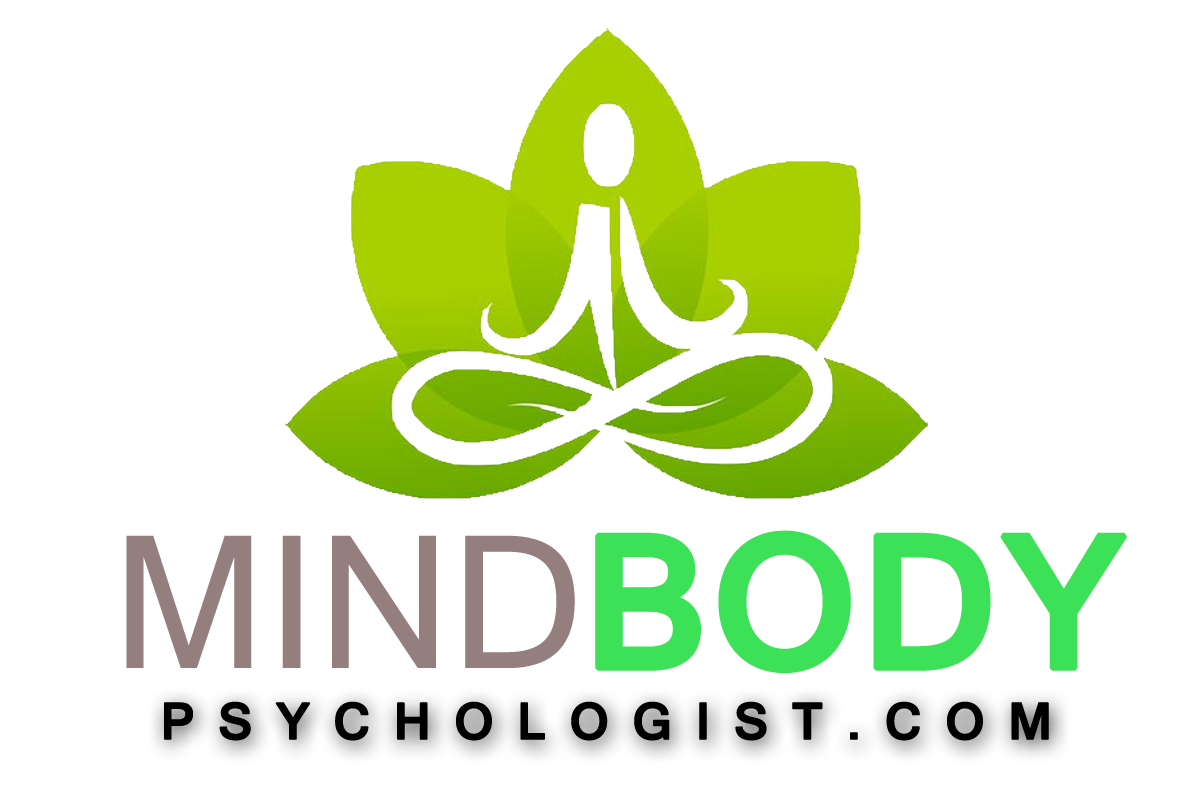 Dr. Derek G. TureskyLicensed Psychologist (PY8622)Phone: (561) 235-0733Fax: (561) 206-0971